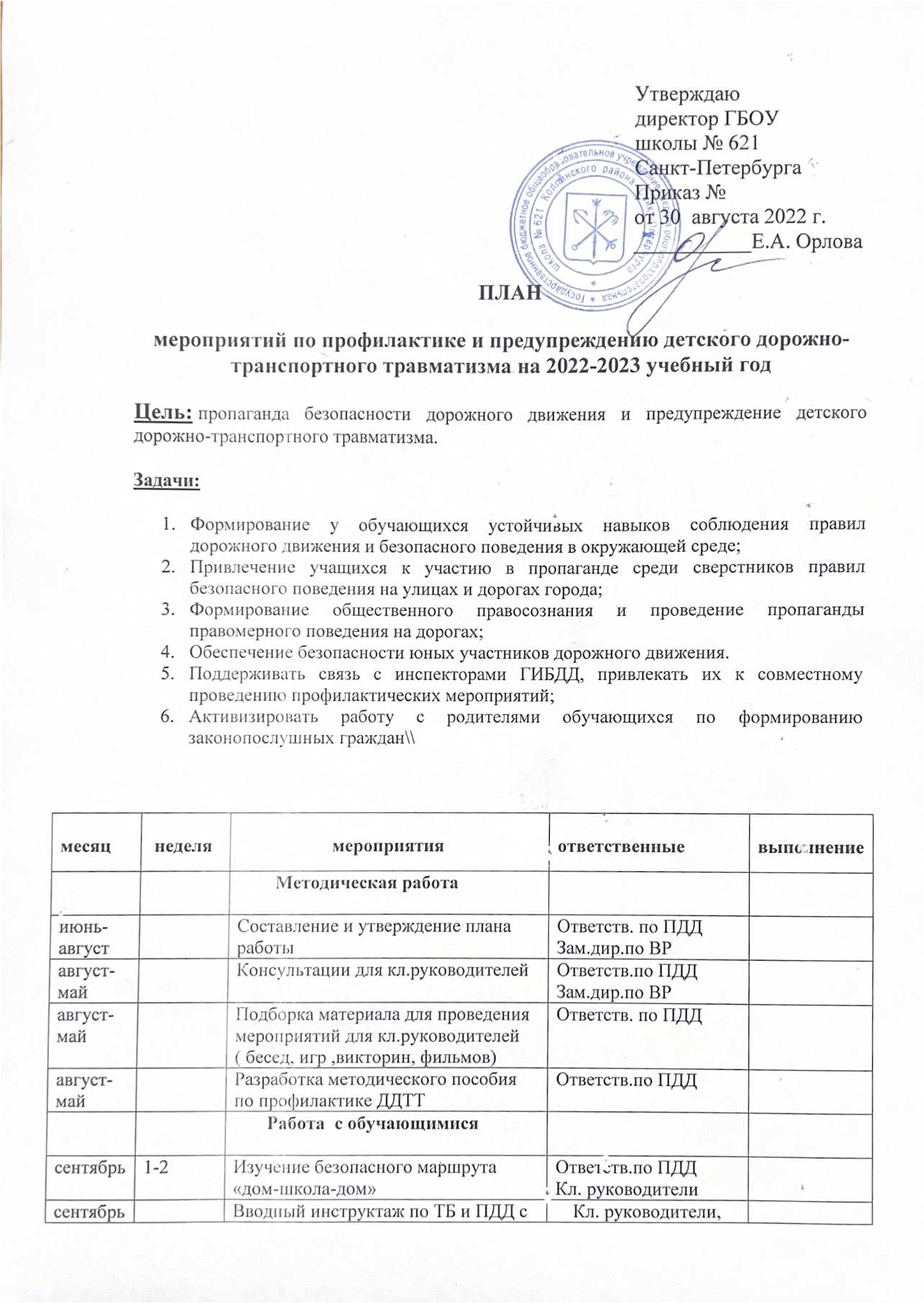 Ответственный по ПДД	                                       Л.В. Ильина сентябрь1 Вводный инструктаж по ТБ и ПДД с учащимися        и сотрудниками;Кл. руководители,Специалист по ОТсентябрь1Обновление  общешкольного  и классного уголковОтветств.по ПДДКл. руководителисентябрь123.09.Единый день безопасности(радиопередача «Безопасная дорога», беседы,тематические игры, просмотр фильмов)Кл. руководители, отряд ЮИДОтветств. по ПДДсентябрь419.09-23.09.Неделя безопасности (беседы, игры, викторины)Участие в конкурсе «Дорога без опасности»Кл. руководители,  отряд ЮИДпедагог -организаторсентябрь1-4Беседа с нарушителями   по ПДД и их родителямиИнтернет-олимпиадаВстреча с инспектором ГИБДДОтветств. по ПДДКл. руководителисентябрь- майПо плану кл.руководителяКлассные часы 1 – 11классы;Кл. руководителисентябрь- май1-4Ежедневные пятиминутки безопасности в нач.школеКл. руководителисентябрь- май06.09-08.09.Беседы по ПДД на родительских собранияхКл. руководителиоктябрь4Радиопередача «Я и дорога»;ответств.по ПДДоктябрь4Беседа перед каникулами на классных часах(просмотр фильмов по ПДД);ответств.по ПДДКл. руководителиоктябрь1-4Беседа с нарушителями по карточкам из ГИБДД и их родителямиответств.по ПДДКл. руководителиоктябрь2Районный конкурс «Безопасная дорога -детям»;ответств.по ПДД,Кл. руководителиоктябрь4Районный творческий  конкурс «Детям  СПб -безопасные дороги»ответств.по ПДДКл. руководителиноябрь1-4Беседа по ПДД на кл.часах(показ  фильма «Дорога и мы»)Кл. руководители,ноябрь4Викторина по ПДД   5- классКонкурс рисунков «Улица и мы»пеагог-организаторотряд ЮИДответств.по ПДДноябрь2-4Беседа с нарушителями и их родителямиответств.по ПДД,Кл. руководители3Участие в акции «Юный инспектор движения»пеагог-организаторотряд ЮИД3Беседы  по ПДД на родительских собранияхКл. руководителидекабрь3Радиопередача перед каникулами по ПДД.ответств. по ПДД,декабрь3Конкурс сочинений и поделок «Улица и мы»Кл. руководители, Педагог -организатордекабрь4Классные часыКл. руководителидекабрь1-4Беседа с нарушителями     по ПДД и их родителями  ответств. по ПДД,Кл. руководители3Встреча с инспектором ГИБДДответств. по ПДДянварь2-4Классные часы Кл. руководителиянварь3Текущий инструктаж по ТБ и ПДД с учащимися и сотрудникамиКл. руководители,Специалист по ОТянварь3Выступления агитбригад  5- классов                Педагог –организаторотряд ЮИДянварь2-4Беседа с нарушителями     по ПДД и их родителямиответств.по ПДД,Кл. руководителиянварь3Участие в районном конкурсе «Дорожный серпантин»Кл. руководители, Педагог -организаторфевраль3Радиопередача «Безопасность на дороге»ответств.по ПДД,февраль3Игры, ВИКТОРИНЫ по ПДД (нач. школа)Кл. руководители, отряд ЮИДПедагог -организаторфевраль1-4Беседа с нарушителями и их родителямиответств.по ПДД,Кл. руководителифевраль15-16.02.22Беседы по ПДД на родительских собраниях Кл. руководители   март 3Радиопередача «Пешеходный переход» Ура-каникулы!ответств.по ПДД,отряд ЮИД   март1-4Беседа с нарушителями     по ПДД и их родителями  ответств.по ПДД,Кл. руководител   март1Районное театрализован ное выступление по ПДДотв.по ПДДКл. руководител   март3-4Подготовка к «Безопасному колесу»ответств.по ПДД,отряд ЮИД   март3Неделя безопасности :выступления агитбригадКл. руководители, Педагог –организаторотряд ЮИД3Встреча с инспектором ГИБДДответств.по ПДДапрель1-4Беседа на кл. часах «Безопасное поведение на улице и в транспорте, езда на СИМ»,просмотр видео  по теме.Кл. руководителиПедагог -организаторапрель4Радиопередача по ПДД «Я- велосипедист и пользователь СИМ»Педагог -организатор4Просмотр роликов  по ПДД Кл. руководители, Педагог -организатор1-4Беседа с нарушителями     по ПДД и их родителями  ответств.по ПДД,Кл. руководители4Конкурс  малое «Безопасное колесо»Педагог -организатор26-27.04Беседы по ПДД на родительских собраниях Кл. руководители  май3Подведение итогов активности классовЗам.дир. по ВРответств.по ПДД,  май3Радиопередача по ПДД «Безопасные каникулы»ответств.по ПДД,  май2-3-4Подведение итогов активности классов, отчет о проделанной работеЗам.дир. по ВРответств.по ПДД         Работа с родителямисентябрь1-2Изучение безопасного маршрута «дом-школа-дом»ответств. по ПДД ,  Кл. руководителисентябрь-майУчастие в акциях, мероприятияхответств. по ПДД    Кл. руководителисентябрь-майБеседы по ПДД на родительском собрании,связанные  с профилактикой ДДТТКл. руководителисентябрь-майБеседа с нарушителями     по ПДД и их родителями  ответств. по ПДД,Кл. руководители